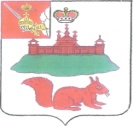 АДМИНИСТРАЦИЯ КИЧМЕНГСКО-ГОРОДЕЦКОГО МУНИЦИПАЛЬНОГО РАЙОНА ВОЛОГОДСКОЙ ОБЛАСТИ ПОСТАНОВЛЕНИЕ                   от                       №                            с. Кичменгский ГородокО внесении изменений в административный регламент, утвержденный постановлением администрации района от 02.10.2017 года № 452В соответствии со статьями 9-11 Федерального закона от 02.05.2006 года № 59-ФЗ «О порядке рассмотрения обращений граждан Российской Федерации», пунктом 4 статьи 21, частью 2 статьи 23 Федерального закона от 26.12.2008 года № 294-ФЗ «О защите прав юридических лиц и индивидуальных предпринимателей при осуществлении государственного контроля (надзора) и муниципального контроля», администрация района постановляет:Внести в административный регламент исполнения государственной функции по осуществлению регионального государственного надзора за применением подлежащих государственному регулированию цен (тарифов) в соответствии с законодательством Российской Федерации на топливо твердое, топливо печное бытовое и керосин, реализуемые гражданам, управляющим организациям, товариществам собственников жилья, жилищным, жилищно-строительным или иным специализированным потребительским кооперативам, созданным в целях удовлетворения потребностей граждан в жилье, утвержденный постановлением администрации Кичменгско-Городецкого муниципального района от 02.10.2017 года № 452, изменения согласно приложению к настоящему постановлению.Настоящее постановление вступает в силу после его официального опубликования в районной газете «Заря Севера» и подлежит размещению на официальном сайте Кичменгско-Городецкого муниципального района в информационно-телекоммуникационной сети «Интернет».Руководитель администрации района                                            С.А. ОрдинПриложение к постановлению администрации района от _______ № ___Изменения, которые вносятся в  административный регламент исполнения государственной функции по осуществлению регионального государственного надзора за применением подлежащих государственному регулированию цен (тарифов) в соответствии с законодательством Российской Федерации на топливо твердое, топливо печное бытовое и керосин, реализуемые гражданам, управляющим организациям, товариществам собственников жилья, жилищным, жилищно-строительным или иным специализированным потребительским кооперативам, созданным в целях удовлетворения потребностей граждан в жилье, утвержденный постановлением администрации Кичменгско-Городецкого муниципального района от 02.10.2017 года № 452пункт 5.3.1. Регламента изложить в следующей редакции:«5.3.1. Жалоба, содержащая вопросы, решение которых не входит в компетенцию уполномоченного органа или должностного лица уполномоченного органа, направляется в течение семи дней со дня регистрации в соответствующий орган или соответствующему должностному лицу, в компетенцию которых входит решение поставленных в ней вопросов, с уведомлением гражданина, направившего жалобу, о переадресации обращения, за исключением случая, указанного в части 4 статьи 11 Федерального закона от 02.05.2006 года № 59-ФЗ «О порядке рассмотрения обращений граждан Российской Федерации»;пункт 5.3.2. Регламента изложить в следующей редакции:«5.3.2. В случае если в жалобе гражданина содержится вопрос, на который ему неоднократно давались письменные ответы по существу в связи с ранее направляемыми обращениями, и при этом в жалобе не приводятся новые доводы или обстоятельства, руководитель уполномоченного органа, должностное лицо либо уполномоченное на то лицо вправе принять решение о безосновательности очередного обращения и прекращении переписки с гражданином по данному вопросу при условии, что указанное обращение и ранее направляемые обращения направлялись в уполномоченный орган или одному и тому же должностному лицу. О данном решении уведомляется гражданин, направивший жалобу.В случае поступления в уполномоченный орган или должностному лицу жалобы, содержащей вопрос, ответ на который размещен в соответствии с частью 4 статьи 10 Федерального закона от 02.05.2006 года № 59-ФЗ «О порядке рассмотрения обращений граждан Российской Федерации» на официальном сайте уполномоченного органа в информационно-телекоммуникационной сети «Интернет», гражданину, направившему жалобу, в течение семи дней со дня ее регистрации сообщается электронный адрес официального сайта в информационно-телекоммуникационной сети «Интернет», на котором размещен ответ на вопрос, поставленный в жалобе, при этом жалоба, содержащая обжалование судебного решения, не возвращается.»;Пункт 5.3.3. Регламента изложить в следующей редакции:«5.3.3. Ответ по существу поставленных в жалобе вопросов не дается:- в случае если в жалобе не указаны фамилия гражданина, направившего жалобу, или почтовый адрес, по которому должен быть направлен ответ. При этом, если в указанной жалобе содержатся сведения о подготавливаемом, совершаемом или совершенном противоправном деянии, а также о лице, его подготавливающем, совершающем или совершившем, жалоба подлежит направлению в государственный орган в соответствии с его компетенцией;- в случае если в жалобе обжалуется судебное решение. При этом жалоба в течение семи дней со дня регистрации возвращается гражданину, направившему жалобу, с разъяснением порядка обжалования данного судебного решения;- в случае если в жалобе содержатся нецензурные либо оскорбительные выражения, угрозы жизни, здоровью и имуществу должностного лица, а также членов его семьи, уполномоченный орган или должностное лицо уполномоченного органа вправе оставить жалобу без ответа по существу поставленных в ней вопросов и сообщить гражданину, направившему жалобу, о недопустимости злоупотребления правом;- в случае если текст жалобы не поддается прочтению. При этом в течение семи дней со дня регистрации жалобы об этом сообщается гражданину, направившему жалобу, если его фамилия и почтовый адрес поддаются прочтению;- в случае если текст жалобы не позволяет определить суть жалобы. При этом в течение семи дней со дня регистрации жалобы об этом сообщается гражданину, направившему жалобу;- в случае если ответ по существу поставленного в жалобе вопроса не может быть дан без разглашения сведений, составляющих государственную или иную охраняемую федеральным законом тайну. При этом гражданину, направившему жалобу, сообщается о невозможности дать ответ по существу поставленного в ней вопроса в связи с недопустимостью разглашения указанных сведений.».